Sacco and Vanzetti Case Summary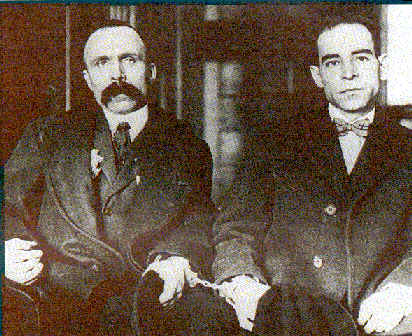 When?Brief background of the case?What was the verdict?What was the sentence?What is the significance of this case on U.S. history?Do you think these men received a fair trail and can you relate this to any situations in U.S. history that you know of?